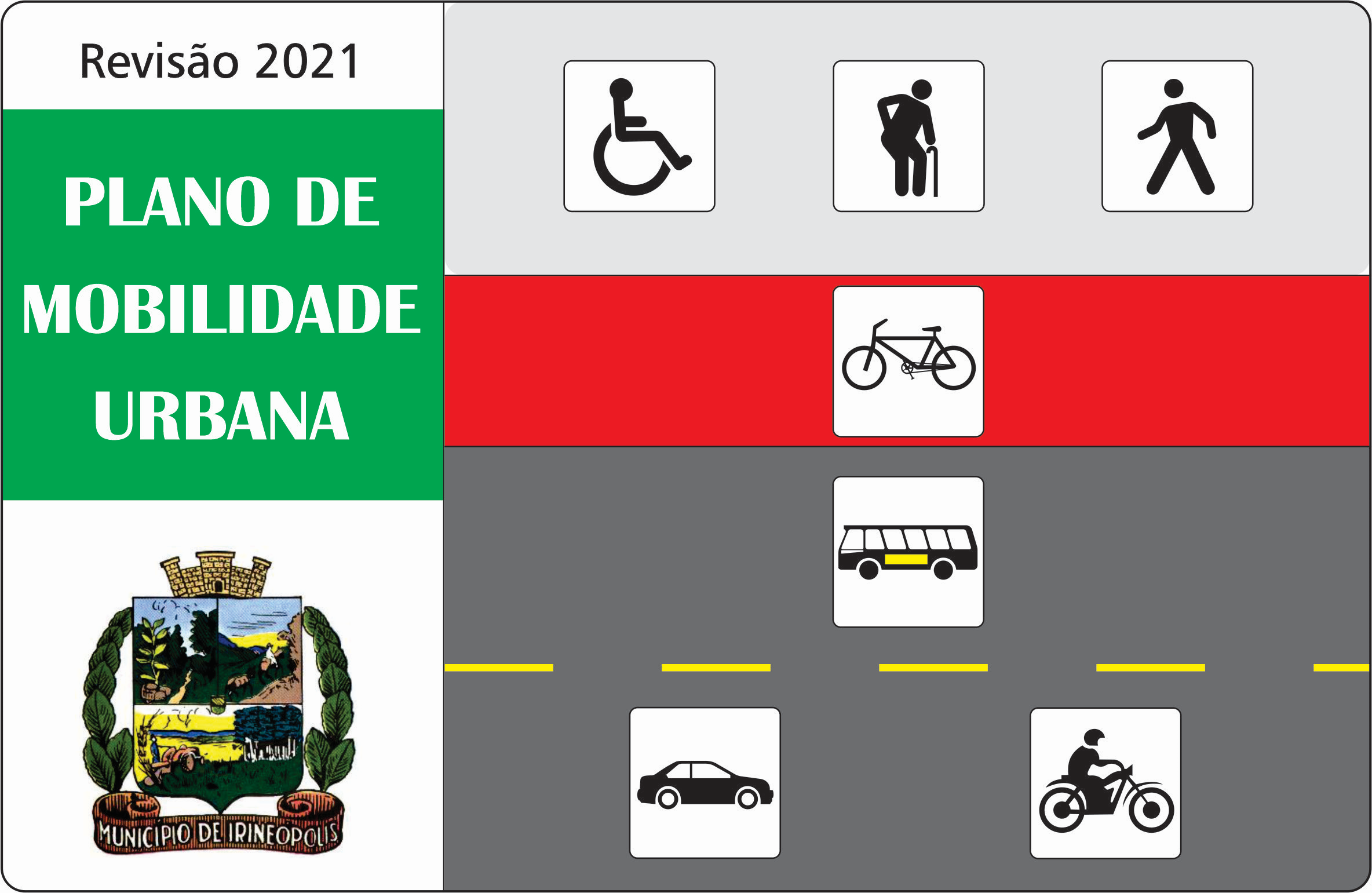 REVISÃO 2021 DOPLANO DE MOBILIDADE URBANADE IRINEÓPOLIS (SC)Dezembro / 2021APRESENTAÇÃOA VIA 11 Consultoria, Estudos e Projetos de Mobilidade Urbana Ltda. apresenta a Revisão 2021 do Plano de Mobilidade Urbana do Município de Irineópolis (SC).CONTRATADAVIA 11 Consultoria, Estudos e Projetos de Mobilidade Urbana Ltda.Rua Coronel Santiago, 400 sala 09 – Joinville (SC)CNPJ 03.427.492/0001-94CREA-SC 52.183-0 e CAU 6187-5Equipe TécnicaArquiteto Eloy Silvestre Kockanny (responsável técnico por este serviço)Engenheiro Paulo Roberto VieiraCONTRATANTEPREFEITURA MUNICIPAL DE IRINEÓPOLISRua Paraná, 200 – Centro89440-000 – Irineópolis (SC)CONTRATOContrato nº. OS 3341/2021REGISTRO DE RESPONSABILIDADE TÉCNICARRT nº. SI11311575I00REGISTRO DE RESPONSABILIDADE TÉCNICA DOS SERVIÇOS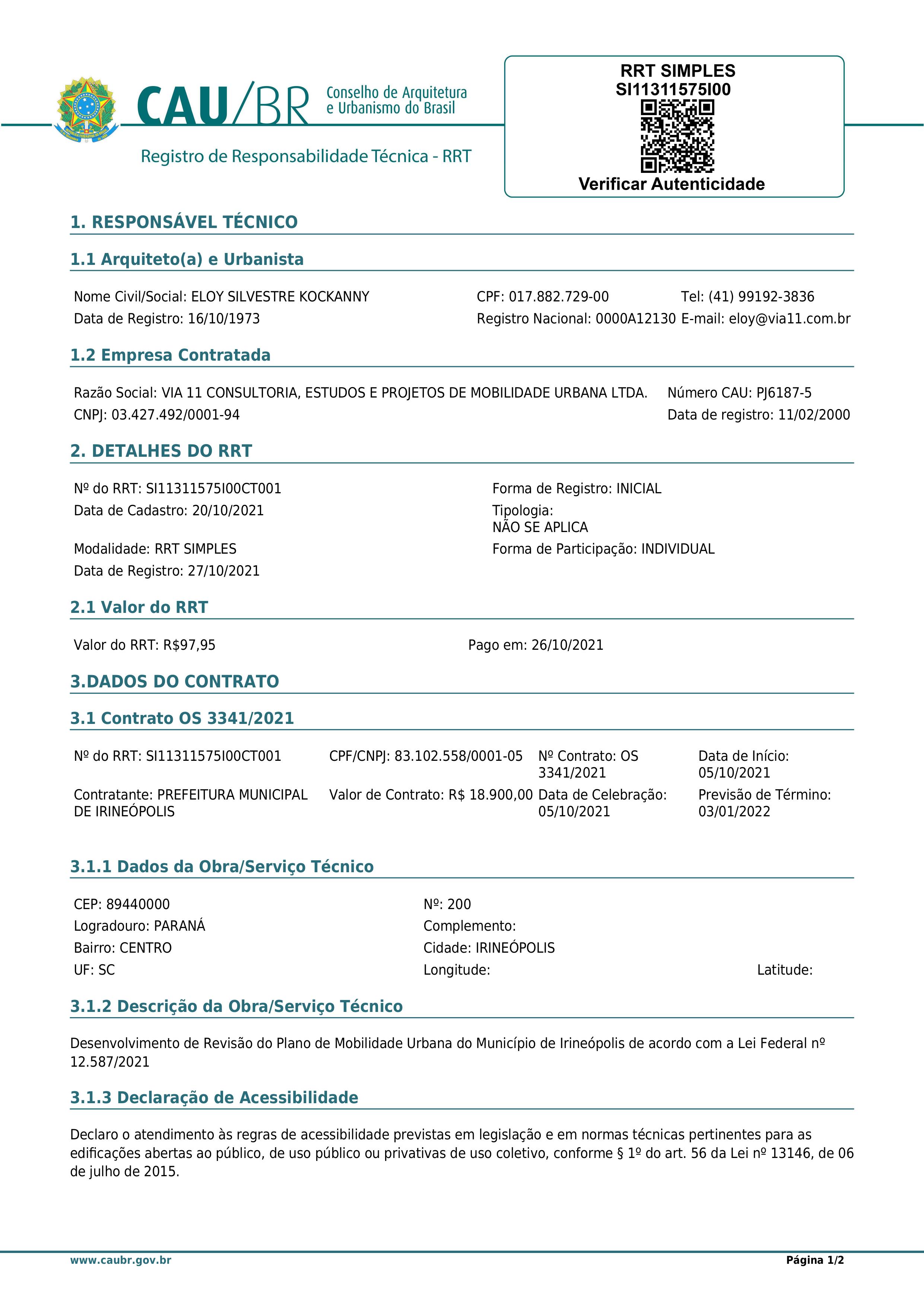 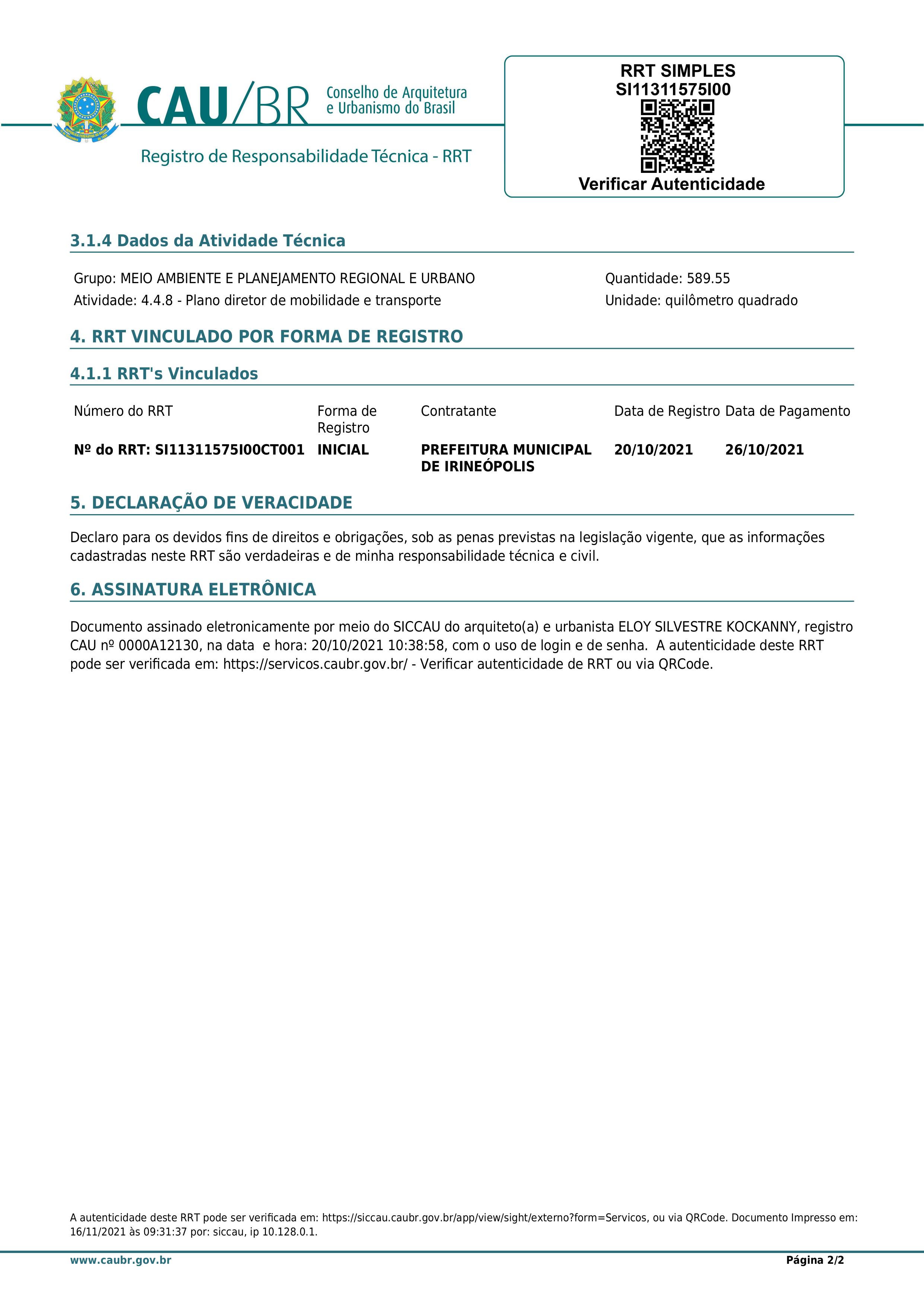 CapítulosNa sequência, são apresentados os capítulos específicos sobre os diversos assuntos, assim apresentados:Capítulo 01 – Consideração Inicial.Capítulo 02 – Localização.Capítulo 03 – Mobilização Social.Capítulo 04 – Distribuição Populacional.Capítulo 05 – Legislação.Capítulo 06 – Infraestrutura Viária.Capítulo 07 – Gestão do Trânsito.Capítulo 08 – Sinalização Viária.Capítulo 09 – Circulação Viária.Capítulo 10 – Transporte Escolar.Capítulo 11 – Mototáxi e Motofrete.Capítulo 12 – Estrutura e Hierarquia Viária.Capítulo 13 – Rede Cicloviária.Capítulo 14 – Distrito de Poço Preto.Capítulo 15 – Pranchas:Prancha 01 – Acessos a Área Urbana e ao Distrito de Poço Preto.Prancha 02 – Localização dos Bairros.Prancha 03 – Cadastro da Sinalização Existente.Prancha 04 – Cadastro da Pavimentação das Vias.Prancha 05 – Estacionamento nas Vias.Prancha 06 – Alterações de Trânsito Propostas.Prancha 07 – Rede Cicloviária Proposta.Prancha 08 – Perímetro Urbano.Prancha 09 – Estrutura e Hierarquia Viária Proposta.Prancha 10 – Configuração de Calçadas e Estacionamentos na Avenida 22 de Julho.Prancha 11 – Configuração de Calçada e Estacionamento nas Vias Transversais.Prancha 12 A – Configuração de Calçada e Estacionamento nas Vias Transversais.Prancha 12 B – Configuração de Calçada e Estacionamento nas Vias Transversais.Prancha 13 – Ciclovia na Rua Bahia – Trecho Rua Paraná / Rua Argentina.Prancha 14 – Detalhe Genérico – Implantação de Ciclofaixa.Prancha 14 A – Detalhes das Ciclofaixas.Prancha 15 – Embarque e Desembarque de Escolares – Sentido Único de Trânsito.Prancha 16 A – Embarque e Desembarque de Escolares – Sentido Duplo de Trânsito.Prancha 16 B – Embarque e Desembarque de Escolares – Sentido Único de Trânsito.Prancha 17 – Faixa Elevada de Pedestres – Escola Municipal Edson Dalmo Sfair.Prancha 18 – Distrito de Poço Preto – Proposta de Sinalização.